UNIVERSITY OF MARYLAND, BALTIMORE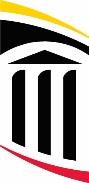 Human Resource ServicesTUITION REIMBURSEMENT REQUEST (Complete one form per class)Return completed form to: HRS Benefits 620 W. Lexington Street, 3rd Floor – HRBenefits@umaryland.edu(410) 706-2616 [P]  http://www.umaryland.edu/hrs/ Please Complete and Obtain Appropriate ApprovalsDepartment InformationDepartment InformationDepartment InformationDepartment InformationDepartment InformationDepartment InformationDepartment InformationDepartment InformationDepartment InformationDepartment InformationDepartment InformationDepartment InformationDepartment CodeDepartment CodeSchool/Adm. Dept. NameSchool/Adm. Dept. NameDepartment ContactDepartment ContactContact PhoneContact FaxContact FaxEmployee NameEmployee NameEmployee SSN#Employee SSN#Employee SSN#Employee Job TitleEmployee Job TitleEmployee Job TitleEmployee Job TitleAccount Number for Reimbursement Account Number for Reimbursement Account Number for Reimbursement Name of University/College Being AttendedName of University/College Being AttendedName of University/College Being AttendedName of University/College Being AttendedPayroll Account NumberPayroll Account NumberPayroll Account NumberCourse NameCourse NameCourse NameCourse NameCourse NumberCourse NumberCourse NumberDates of CourseDates of CourseDates of CourseDates of CourseNumber of CreditsNumber of CreditsNumber of Credits1.Is this course available at any other USM institution?Is this course available at any other USM institution?Is this course available at any other USM institution?Yes     No   Yes     No   Yes     No   Yes     No   Yes     No   Yes     No   Yes     No   Yes     No   2.Explain why employee is taking the course at a non-USM university/college.Explain why employee is taking the course at a non-USM university/college.Explain why employee is taking the course at a non-USM university/college.3.How is this specific course related to the employee’s job and how this course will contribute to the employee’s job performance?How is this specific course related to the employee’s job and how this course will contribute to the employee’s job performance?How is this specific course related to the employee’s job and how this course will contribute to the employee’s job performance?4.Please provide the following documentation to support your requestPlease provide the following documentation to support your requestPlease provide the following documentation to support your request   A copy of the employee’s job description. If faculty, please attach a copy of their        offer letter outlining the job and expectations (in lieu of a job description)   A copy of the course(s) description   A copy of the course registration   A letter of recommendation from the Department Head/Designee describing        how the proposed course is required for the employee  to keep their present job or        maintain or improve the skills required for their current employment   A copy of the employee’s job description. If faculty, please attach a copy of their        offer letter outlining the job and expectations (in lieu of a job description)   A copy of the course(s) description   A copy of the course registration   A letter of recommendation from the Department Head/Designee describing        how the proposed course is required for the employee  to keep their present job or        maintain or improve the skills required for their current employment   A copy of the employee’s job description. If faculty, please attach a copy of their        offer letter outlining the job and expectations (in lieu of a job description)   A copy of the course(s) description   A copy of the course registration   A letter of recommendation from the Department Head/Designee describing        how the proposed course is required for the employee  to keep their present job or        maintain or improve the skills required for their current employment   A copy of the employee’s job description. If faculty, please attach a copy of their        offer letter outlining the job and expectations (in lieu of a job description)   A copy of the course(s) description   A copy of the course registration   A letter of recommendation from the Department Head/Designee describing        how the proposed course is required for the employee  to keep their present job or        maintain or improve the skills required for their current employment   A copy of the employee’s job description. If faculty, please attach a copy of their        offer letter outlining the job and expectations (in lieu of a job description)   A copy of the course(s) description   A copy of the course registration   A letter of recommendation from the Department Head/Designee describing        how the proposed course is required for the employee  to keep their present job or        maintain or improve the skills required for their current employment   A copy of the employee’s job description. If faculty, please attach a copy of their        offer letter outlining the job and expectations (in lieu of a job description)   A copy of the course(s) description   A copy of the course registration   A letter of recommendation from the Department Head/Designee describing        how the proposed course is required for the employee  to keep their present job or        maintain or improve the skills required for their current employment   A copy of the employee’s job description. If faculty, please attach a copy of their        offer letter outlining the job and expectations (in lieu of a job description)   A copy of the course(s) description   A copy of the course registration   A letter of recommendation from the Department Head/Designee describing        how the proposed course is required for the employee  to keep their present job or        maintain or improve the skills required for their current employment   A copy of the employee’s job description. If faculty, please attach a copy of their        offer letter outlining the job and expectations (in lieu of a job description)   A copy of the course(s) description   A copy of the course registration   A letter of recommendation from the Department Head/Designee describing        how the proposed course is required for the employee  to keep their present job or        maintain or improve the skills required for their current employmentEligibility and ConditionsEligibility and ConditionsEligibility and ConditionsEligibility and ConditionsEligibility and ConditionsEligibility and ConditionsEligibility and ConditionsEligibility and ConditionsEligibility and ConditionsEligibility and ConditionsEligibility and ConditionsEligibility and ConditionsRequests must be submitted to Human Resource Services for pre-approval at least two weeks before the course is scheduled to begin.Requests must be submitted to Human Resource Services for pre-approval at least two weeks before the course is scheduled to begin.Requests must be submitted to Human Resource Services for pre-approval at least two weeks before the course is scheduled to begin.Requests must be submitted to Human Resource Services for pre-approval at least two weeks before the course is scheduled to begin.Requests must be submitted to Human Resource Services for pre-approval at least two weeks before the course is scheduled to begin.Requests must be submitted to Human Resource Services for pre-approval at least two weeks before the course is scheduled to begin.Requests must be submitted to Human Resource Services for pre-approval at least two weeks before the course is scheduled to begin.Requests must be submitted to Human Resource Services for pre-approval at least two weeks before the course is scheduled to begin.Requests must be submitted to Human Resource Services for pre-approval at least two weeks before the course is scheduled to begin.Requests must be submitted to Human Resource Services for pre-approval at least two weeks before the course is scheduled to begin.Requests must be submitted to Human Resource Services for pre-approval at least two weeks before the course is scheduled to begin.Requests must be submitted to Human Resource Services for pre-approval at least two weeks before the course is scheduled to begin.Only full-time regular staff and faculty are eligible for tuition reimbursement.Only full-time regular staff and faculty are eligible for tuition reimbursement.Only full-time regular staff and faculty are eligible for tuition reimbursement.Only full-time regular staff and faculty are eligible for tuition reimbursement.Only full-time regular staff and faculty are eligible for tuition reimbursement.Only full-time regular staff and faculty are eligible for tuition reimbursement.Only full-time regular staff and faculty are eligible for tuition reimbursement.Only full-time regular staff and faculty are eligible for tuition reimbursement.Only full-time regular staff and faculty are eligible for tuition reimbursement.Only full-time regular staff and faculty are eligible for tuition reimbursement.Only full-time regular staff and faculty are eligible for tuition reimbursement.Only full-time regular staff and faculty are eligible for tuition reimbursement.Employee is responsible for paying for the course.  Reimbursement may only be requested upon successful completion of the course with a grade “C” or above.Employee is responsible for paying for the course.  Reimbursement may only be requested upon successful completion of the course with a grade “C” or above.Employee is responsible for paying for the course.  Reimbursement may only be requested upon successful completion of the course with a grade “C” or above.Employee is responsible for paying for the course.  Reimbursement may only be requested upon successful completion of the course with a grade “C” or above.Employee is responsible for paying for the course.  Reimbursement may only be requested upon successful completion of the course with a grade “C” or above.Employee is responsible for paying for the course.  Reimbursement may only be requested upon successful completion of the course with a grade “C” or above.Employee is responsible for paying for the course.  Reimbursement may only be requested upon successful completion of the course with a grade “C” or above.Employee is responsible for paying for the course.  Reimbursement may only be requested upon successful completion of the course with a grade “C” or above.Employee is responsible for paying for the course.  Reimbursement may only be requested upon successful completion of the course with a grade “C” or above.Employee is responsible for paying for the course.  Reimbursement may only be requested upon successful completion of the course with a grade “C” or above.Employee is responsible for paying for the course.  Reimbursement may only be requested upon successful completion of the course with a grade “C” or above.Employee is responsible for paying for the course.  Reimbursement may only be requested upon successful completion of the course with a grade “C” or above.The maximum reimbursement per semester shall be for one course, not to exceed 4 credits. The maximum allowance per credit is not to exceed the current charge for one (equivalent) graduate/undergraduate credit hour at the University of Maryland, College Park.The maximum reimbursement per semester shall be for one course, not to exceed 4 credits. The maximum allowance per credit is not to exceed the current charge for one (equivalent) graduate/undergraduate credit hour at the University of Maryland, College Park.The maximum reimbursement per semester shall be for one course, not to exceed 4 credits. The maximum allowance per credit is not to exceed the current charge for one (equivalent) graduate/undergraduate credit hour at the University of Maryland, College Park.The maximum reimbursement per semester shall be for one course, not to exceed 4 credits. The maximum allowance per credit is not to exceed the current charge for one (equivalent) graduate/undergraduate credit hour at the University of Maryland, College Park.The maximum reimbursement per semester shall be for one course, not to exceed 4 credits. The maximum allowance per credit is not to exceed the current charge for one (equivalent) graduate/undergraduate credit hour at the University of Maryland, College Park.The maximum reimbursement per semester shall be for one course, not to exceed 4 credits. The maximum allowance per credit is not to exceed the current charge for one (equivalent) graduate/undergraduate credit hour at the University of Maryland, College Park.The maximum reimbursement per semester shall be for one course, not to exceed 4 credits. The maximum allowance per credit is not to exceed the current charge for one (equivalent) graduate/undergraduate credit hour at the University of Maryland, College Park.The maximum reimbursement per semester shall be for one course, not to exceed 4 credits. The maximum allowance per credit is not to exceed the current charge for one (equivalent) graduate/undergraduate credit hour at the University of Maryland, College Park.The maximum reimbursement per semester shall be for one course, not to exceed 4 credits. The maximum allowance per credit is not to exceed the current charge for one (equivalent) graduate/undergraduate credit hour at the University of Maryland, College Park.The maximum reimbursement per semester shall be for one course, not to exceed 4 credits. The maximum allowance per credit is not to exceed the current charge for one (equivalent) graduate/undergraduate credit hour at the University of Maryland, College Park.The maximum reimbursement per semester shall be for one course, not to exceed 4 credits. The maximum allowance per credit is not to exceed the current charge for one (equivalent) graduate/undergraduate credit hour at the University of Maryland, College Park.The maximum reimbursement per semester shall be for one course, not to exceed 4 credits. The maximum allowance per credit is not to exceed the current charge for one (equivalent) graduate/undergraduate credit hour at the University of Maryland, College Park.Upon successful completion of the course, submit a copy of this approved agreement, proof of final passing grade, and proof of payment to Financial Services Accounts Payable for payment.Upon successful completion of the course, submit a copy of this approved agreement, proof of final passing grade, and proof of payment to Financial Services Accounts Payable for payment.Upon successful completion of the course, submit a copy of this approved agreement, proof of final passing grade, and proof of payment to Financial Services Accounts Payable for payment.Upon successful completion of the course, submit a copy of this approved agreement, proof of final passing grade, and proof of payment to Financial Services Accounts Payable for payment.Upon successful completion of the course, submit a copy of this approved agreement, proof of final passing grade, and proof of payment to Financial Services Accounts Payable for payment.Upon successful completion of the course, submit a copy of this approved agreement, proof of final passing grade, and proof of payment to Financial Services Accounts Payable for payment.Upon successful completion of the course, submit a copy of this approved agreement, proof of final passing grade, and proof of payment to Financial Services Accounts Payable for payment.Upon successful completion of the course, submit a copy of this approved agreement, proof of final passing grade, and proof of payment to Financial Services Accounts Payable for payment.Upon successful completion of the course, submit a copy of this approved agreement, proof of final passing grade, and proof of payment to Financial Services Accounts Payable for payment.Upon successful completion of the course, submit a copy of this approved agreement, proof of final passing grade, and proof of payment to Financial Services Accounts Payable for payment.Upon successful completion of the course, submit a copy of this approved agreement, proof of final passing grade, and proof of payment to Financial Services Accounts Payable for payment.Upon successful completion of the course, submit a copy of this approved agreement, proof of final passing grade, and proof of payment to Financial Services Accounts Payable for payment.ApprovalsApprovalsApprovalsApprovalsApprovalsApprovalsApprovalsApprovalsApprovalsApprovalsApprovalsApprovalsI hereby certify that I qualify for Tuition Reimbursement, and that information provided in items 1, 2, 3 and 4 above is accurate.I hereby certify that I qualify for Tuition Reimbursement, and that information provided in items 1, 2, 3 and 4 above is accurate.I hereby certify that I qualify for Tuition Reimbursement, and that information provided in items 1, 2, 3 and 4 above is accurate.I hereby certify that I qualify for Tuition Reimbursement, and that information provided in items 1, 2, 3 and 4 above is accurate.I hereby certify that I qualify for Tuition Reimbursement, and that information provided in items 1, 2, 3 and 4 above is accurate.I hereby certify that I qualify for Tuition Reimbursement, and that information provided in items 1, 2, 3 and 4 above is accurate.I hereby certify that I qualify for Tuition Reimbursement, and that information provided in items 1, 2, 3 and 4 above is accurate.I hereby certify that I qualify for Tuition Reimbursement, and that information provided in items 1, 2, 3 and 4 above is accurate.I hereby certify that I qualify for Tuition Reimbursement, and that information provided in items 1, 2, 3 and 4 above is accurate.I hereby certify that I qualify for Tuition Reimbursement, and that information provided in items 1, 2, 3 and 4 above is accurate.I hereby certify that I qualify for Tuition Reimbursement, and that information provided in items 1, 2, 3 and 4 above is accurate.I hereby certify that I qualify for Tuition Reimbursement, and that information provided in items 1, 2, 3 and 4 above is accurate.Employee SignatureEmployee SignatureEmployee SignaturePrinted NamePrinted NameDateDepartment Head/Chair Approval SignatureDepartment Head/Chair Approval SignatureDepartment Head/Chair Approval SignaturePrinted NamePrinted NameDateHRS Approval SignatureHRS Approval SignatureHRS Approval SignaturePrinted NamePrinted NameDate